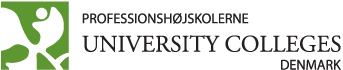 STUDIEORDNINGDiplomuddannelse i ErhvervspædagogikJanuar 2015IndledningDiplomuddannelse i Erhvervspædagogik er en erhvervsrettet videregående uddannelse udbudt efter lov om erhvervsrettede grunduddannelse og videregående uddannelse (videreuddannelsessystemet) for voksne (VfV-loven) og efter bestemmelserne om tilrettelæggelse af deltidsuddannelser i lov om åben uddannelse (erhvervsrettet voksenuddannelse) m.v. Uddannelsen er omfattet af reglerne i Undervisningsministeriets bekendtgørelse om diplomuddannelser.Uddannelsen hører under Det pædagogiske fagområde i bekendtgørelse om diplomuddannelser.Studieordningen er udarbejdet i fællesskab af de institutioner, som er godkendt af Undervisningsministeriet til udbud af denne uddannelse. Studieordningen finder anvendelse for alle godkendte udbud af uddannelsen, og ændringer i studieordningen kan kun foretages i et samarbejde mellem de udbydende institutioner.Følgende uddannelsesinstitutioner er ved denne studieordnings ikrafttræden godkendt til udbud af Diplomuddannelse i ErhvervspædagogikVIA University  – www.viauc.dkUniversity College Syddanmark - www.ucsyd.dkProfessionshøjskolen Metropol - www.phmetropol.dkUC Lillebælt – www.uclillebaelt.dkUniversity College Sjælland – www.ucsj.dkVed udarbejdelse af den fælles studieordning og væsentlige ændringer heraf tager institutionerne kontakt til aftagerne og øvrige interessenter samt indhenter en udtalelse fra censorformandskabet, jf. eksamensbekendtgørelsen.Studieordningen og væsentlige ændringer heraf træder i kraft ved et studieårs begyndelse og skal indeholde de fornødne overgangsordninger.Studieordningen har virkning fra 01.01.2015Uddannelsens formålFormålet med Diplomuddannelse i Erhvervspædagogik er at kvalificere den uddannede til selvstændigt at varetage pædagogiske funktioner som at planlægge, organisere, udvikle og realisere opgaver indenfor undervisning, vejledning, formidling, læring, didaktik og social inklusion samt udvikle egen praksis i relation til erhvervs- og arbejdsmarkedsområdet. Endvidere er formålet at kvalificere den studerende til selvstændigt at indgå i tværfagligt og tværsektorielt samarbejde i såvel offentlige som private virksomheder, institutioner, forvaltninger m.v. Formålet ligger inden for fagområdets formål, som fastsat i bekendtgørelse om diplomuddannelser.Uddannelses varighedUddannelsen er normeret til 1 studenterårsværk. 1 studenterårsværk er en heltidsstuderendes arbejde i 1 år og svarer til 60 ECTS-point (European Credit Transfer System).ECTS-point er en talmæssig angivelse for den totale arbejdsbelastning, som gennemførelsen af en uddannelse eller et modul er normeret til. I studenterårsværket er indregnet arbejdsbelastningen ved alle former for uddannelsesaktiviteter, der knytter sig til uddannelsen eller modulet, herunder skemalagt undervisning, selvstudium, projektarbejde, udarbejdelse af skriftlige opgaver, øvelser og cases, samt eksaminer og andre bedømmelser.Uddannelsens titelUddannelsen giver den uddannede ret til at anvende betegnelsen Diplom i Erhvervspædagogik og den engelske betegnelse er Diploma of Education of Vocational Education and Training(VET) jf. bekendtgørelse for diplomuddannelser bilag 1.AdgangskravAdgang til optagelse på Diplomuddannelse i Erhvervspædagogik eller enkelte moduler herfra er betinget af, at ansøgeren har gennemført en relevant adgangsgivende uddannelse mindst på niveau med en erhvervsakademiuddannelse eller en relevant videregående voksenuddannelse (VVU) samt, at ansøger har mindst 2 års relevant erhvervserfaring efter gennemført adgangsgivende uddannelse. 
Institutionen kan optage ansøgere, der ikke har gennemført en relevant adgangsgivende uddannelse som ovenfor nævnt, men som ud fra en konkret vurdering skønnes at have uddannelsesmæssige forudsætninger, der kan sidestilles hermed.Institutionen optager endvidere ansøgere, der efter individuel kompetencevurdering har realkompetencer, der anerkendes som svarende til adgangsbetingelserne, jf. §  i lov om erhvervsrettet grunduddannelse og videregående uddannelse for voksne (videreuddannelsessystemet). En ansøger, der opfylder de faglige betingelser for ansættelse som lærer ved erhvervsuddannelserne eller arbejdsmarkedsuddannelserne, kan optages på de to første obligatoriske moduler i diplomuddannelse i erhvervspædagogik: Modul 1 og Modul 2.For herefter at kunne fortsætte på uddannelsen skal den studerende opfylde de almindelige adgangskrav, evt. ved en individuel realkompetencevurdering.Uddannelsens mål for læringsudbytte, struktur og indhold6.1 Uddannelsens mål for læringsudbytteDen studerende skal gennem uddannelsenErhverve sig teoretisk og praktisk grundlag for at kunne arbejde som lærer ved de erhvervsrettede uddannelserUdvikle sig professionelt og personligtErhverve sig forudsætninger for erhvervspædagogisk efter- og videreuddannelseDe studerende skal opnå kompetencer inden for pædagogisk virksomhed på centre og skoler, der udbyder erhvervs- og arbejdsmarkedsuddannelser. I tæt samspil med praksis skal den studerende udbygge sine kompetencer til at planlægge, tilrettelægge, gennemføre, evaluere og reflektere over praksisnær undervisning og kunne arbejde med udvikling af egen praksis. Af særlig betydning er viden om og kompetencer til gennemførelse af erhvervsrettet undervisning under hensyntagen til særlige deltagerforudsætninger og læringsformer. Endvidere fordrer undervisning på erhvervsrettede uddannelser og lignende uddannelser indsigt i vekseluddannelsesprincippet, et fleksibelt arbejdsmarked og kendskab til samspil mellem almendidaktik, fagdidaktik, teori og praksis. LæringsmålVidenIndsigt i pædagogisk virksomhed i det erhvervspædagogiske feltFærdighederKan planlægge, tilrettelægge, gennemføre og evaluere praksisnær undervisning og differentierede undervisningsforløb Kan analysere, evaluere og revidere erhvervs- og arbejdsmarkedsuddannelser og erhvervsrettet kursusvirksomhed under hensyntagen til samfundets, arbejdsmarkedets og den enkeltes behovKompetencerKan indgå i kvalificerede drøftelser om uddannelse, undervisning og læring inden for erhvervs- og arbejdsmarkedsuddannelser og erhvervsrettet kursusvirksomhedKan udvikle egen praksis i spændingsfeltet mellem teori og praksis samt 
reflektere over forholdet mellem disse6.2 Uddannelsens strukturUddannelsen består af obligatoriske moduler, valgfri moduler samt et afgangsprojekt, der afslutter uddannelsen.Uddannelsens struktur:Ob. Modul 1: Undervisning og læring(10 ECTS point)Ob. Modul 2: Undervisningsplanlægning og didaktik(10 ECTS point)Ob. Modul 3: Pædagogisk videnskabsteori (5 ECTS point)Vf. Modul 1: Erhvervspædagogisk systemudvikling (10 ECTS point)
Vf. Modul 2: Deltagere i de erhvervsrettede uddannelser (10 ECTS point)Vf. Modul 3: Digitale teknologier i erhvervsrettede uddannelser (10 ECTS-point)Afgangsprojekt (15 ECTS point)Obligatoriske moduler jf. bilag 1Uddannelsens obligatoriske moduler, der er fælles for alle studerende, omfatter i alt 25 ECTS-point. For uddybning af læringsmål, indhold og omfang henvises til bilag 1.Valgfrie moduler jf. bilag 2Uddannelsen omfatter valgfrie moduler, der for den enkelte studerende skal udgøre i alt 20 ECTS-point. For uddybning af læringsmål, indhold og omfang for uddannelsens faglige område henvises til bilag 2.Den studerende kan vælge moduler uden for uddannelsens faglige område, dog højst 15 ECTS-point. Institutionen vejleder om valg af moduler uden for uddannelsens faglige område.AfgangsprojektAfgangsprojektet på 15 ECTS-point afslutter uddannelsen. Afgangsprojektet skal dokumentere, at uddannelsens mål for læringsudbytte er opnået. Afgangsprojektets emne skal ligge inden for uddannelsens faglige område og formuleres af den studerende i tilknytning til de obligatoriske moduler og valgmoduler, som den studerende har gennemført. Institutionen skal godkende emnet.Forudsætningen for at afslutte afgangsprojektet er, at uddannelsens øvrige moduler er bestået. Efter at have bestået afgangsprojektet vil den studerende modtage bevis for gennemført Diplomuddannelse i Erhvervspædagogik. 7. Afgangsprojekt7.1 Læringsmål for afgangsprojektetMed udgangspunkt i det godkendte emne inden for uddannelsens mål for læringsudbytte skal den studerende gennem integration af praksiserfaring og udviklingsorienteringViden Have indsigt i og forståelse af professionsrelevante teorier, metoder og forskning ved at kombinere praksisviden og viden fra anvendt forskning og udviklingsarbejdeHave forståelse for sammenhænge og dilemmaer mellem samfundsmæssige vilkår og pædagogisk arbejdeReflektere over, diskutere og vurdere professionsrelevante udviklingsmuligheder gennem inddragelse af teoretiske perspektiverFærdighederKunne identificere relevante praksisnære problemstillingerKunne formidle komplekse problemstillinger, skriftligt såvel som mundtligtKunne udvælge, analysere, diskutere og vurdere de udvalgte teoriers, analysestrategiers og metoders og evt. empiriske datas konsistens og relevans i relation til belysning af den valgte problemstillingKompetencerKunne håndtere teorier og metoder med henblik på udvikling af pædagogisk praksis i forhold til at generere udviklingsviden i forhold til konkrete professionsorienterede problemstillingerKunne indgå i professionelle diskussioner om pædagogiske mål og metoderKunne formidle praksisnære faglige problemstillinger og forslag til indsatserKunne argumentere på videnskabeligt grundlag for indsatser, der sigter på praksisudvikling7.2 Udarbejdelse af afgangsprojektAfgangsprojektet kan tage udgangspunkt i egen praksis, egne undersøgelser, analyser af relevante forskningsresultater og formidling af egne fagligt begrundede opfattelser med henblik på at udvikle praksis. Afgangsprojektet rummer på denne måde en syntese af praksisviden og viden fra forskning og udviklingsarbejde.Uddannelsesinstitutionerne udarbejder en skriftlig vejledning til afgangsprojektet.Se uddannelsesinstitutionernes hjemmesider8. Uddannelsens pædagogiske tilrettelæggelse8.1 Undervisnings- og arbejdsformerUndervisnings- og arbejdsformer fremgår af institutionernes studievejledninger for Diplomuddannelse i Erhvervspædagogik. 8.2 EvalueringUddannelsens moduler evalueres i henhold til udbyderinstitutionernes systematik for arbejdet med kvalitetssikring- og udvikling. Evalueringerne indgår i den samlede kvalitetssikring og anvendes til løbende udvikling af uddannelsen. Evalueringer af uddannelsen behandles desuden på møder mellem udbyderne.9. Prøver og bedømmelseHvert modul afsluttes med en prøve med individuel bedømmelse efter karakterskalaen i Karakterbekendtgørelsen.Følgende moduler afsluttes med eksterne prøver:Ob. Modul 1: Undervisning og læringOb. Modul 2: Undervisningsplanlægning og didaktikOb. Modul 3. Pædagogisk videnskabsteoriOb. AfgangsprojektØvrige moduler bedømmes ved interne prøver.For prøver og eksamen gælder i øvrigt reglerne i Bekendtgørelse om prøver og eksamen i erhvervsrettede videregående uddannelser og Bekendtgørelse om karakterskala og anden bedømmelse.De udbydende institutioner fastsætter i fællesskab en beskrivelse af de enkelte prøveformer, deres omfang og tilrettelæggelse, som den enkelte udbyderinstitution skal lægge til grund for sin prøveafholdelse. Andre forhold vedrørende prøver fremgår af udbyderinstitutionernes studie- og eksamensvejledninger.10. MeritDer kan gives merit for moduler, når den studerende har opnået tilsvarende kvalifikationer ved at bestå uddannelseselementer fra en anden dansk eller udenlandsk videregående uddannelse. Afgørelsen træffes på grundlag af en konkret faglig vurdering af ækvivalensen mellem de berørte uddannelseselementer.11. CensorkorpsDiplomuddannelse i Erhvervspædagogik benytter det af Undervisningsministeriet godkendte censorkorps for diplomuddannelser inden for det pædagogiske fagområde.12. StudievejledningInstitutionen informerer og vejleder de studerende om uddannelsen, herunder om adgang til uddannelsen og modulerne samt om prøver.13. Klager og dispensationKlager over prøver behandles efter reglerne i Bekendtgørelse om prøver og eksamen i erhvervsrettede uddannelser.Klager over øvrige forhold behandles efter reglerne i bekendtgørelse om diplomuddannelser.Alle klager indgives til institutionen, der herefter træffer afgørelse.14. OvergangsordningerStuderende, der har gennemført et eller flere moduler efter reglerne om den pædagogiske diplomuddannelse i erhvervspædagogik, kan, såfremt den enkelte institutions forhold tillader det, afslutte uddannelsen efter disse tidligere gældende regler.Institutionerne kan i forbindelse med overgangsordningen udbyde særlige forløb på mindre end 5 ECTS-point i tilknytning til den enkelte studerendes afgangsprojekt, således at det sikres, at det samlede studieforløb for den enkelte studerende udgør i alt 60 ECTS-points.15. RetsgrundlagStudieordningens retsgrundlag udgøres af:Bekendtgørelse om diplomuddannelserBekendtgørelse af lov om erhvervsrettet grunduddannelse og videregående uddannelse (videreuddannelsessystemet) for voksneBekendtgørelse af lov om åben uddannelse (erhvervsrettet voksenuddannelse) m.v.Bekendtgørelse om prøver og eksamen i erhvervsrettede videregående uddannelserBekendtgørelse om karakterskala og anden bedømmelseBekendtgørelse om fleksible forløb inden for videregående uddannelse for voksneRetsgrundlaget kan læses på adressen www.retsinfo.dkBilag 1 ”Obligatoriske moduler”Modul Ob 1. Undervisning og læring (10 ECTS-point)LæringsmålVidenHar viden om teorier om læring og ledelse af læringsaktiviteter i en erhvervspædagogisk praksisHar viden om erhvervsuddannelsessystemet, herunder betydningen af vekseluddannelsesprincippet og et fleksibelt arbejdsmarkedHar indsigt i professionsrelevant teori om viden og videnskabFærdighederKan, med udgangspunkt i deltagerforudsætninger, planlægge, tilrettelægge, gennemføre og evaluere praksisnær og differentieret undervisningKan observere, analysere og evaluere egen og andres undervisning Kan vælge passende fagligt indhold og metoderKan anvende analytisk sondring mellem deskriptive og normative forståelser af pædagogisk teori og praksisKompetencerKan udvikle egen erhvervspædagogisk praksis i samspil med deltagere og kollegerKan reflektere over, udvikle og omforme forskellige organiseringer af undervisning og læring Kan reflektere over egen læreprocesIndholdErhvervspædagogikkens særtrækVekseluddannelsesprincippetUnge og voksne deltagere på de erhvervsrettede uddannelser og kursusvirksomhedUndervisningsteorier og – metoder, herunder differentiering, praksisnærhed og it som undervisningsmiddelLæringsteorier og -metoderRelationer og kommunikation i undervisningsrummetModul Ob 2. Undervisningsplanlægning og didaktik (10 ECTS-point)LæringsmålVidenHar viden om undervisningsfag og -områder, erhvervsrettede fag og fagenes vidensmæssige- og metodiske grundlagHar viden om almendidaktik, fagdidaktik og branchekendskab og samspillet mellem demHar viden om kvalifikations- og kompetenceteorierHar kendskab til sammenhænge mellem professionel viden, magt, dannelse og etikFærdighederKan udvikle, tilrettelægge, gennemføre og evaluere undervisnings- og læringsforløb ud fra relevant teori og analyse af sektor, branche og samfundKan omsætte love, bekendtgørelser mm. til undervisningKan formidle og drøfte didaktiske problemstillinger og løsningsmodellerKompetencerKan udvikle egen erhvervspædagogisk praksis i spændingsfeltet mellem uddannelse, erhvervsfag, branchekrav og samfundsmæssige kravKan selvstændigt udvikle undervisningsforløb, der bygger på didaktiske overvejelser og refleksion i - og over egen praksisKan indgå i tværprofessionelt samarbejde om udvikling af undervisningspraksisIndholdSamspil mellem uddannelse, fag, branche og samfundAlmendidaktik og fagdidaktikSamspil mellem undervisningsfag og erhvervsfag; kompetencemål og undervisningsmålKvalifikations- og kompetencebegreber; dannelsesteorier og faglig dannelseEvalueringsteori og – metoderInddragelse af digitale teknologier i udvikling af undervisning og læreprocesserLærerfunktioner og -opgaver; lærerprofessionalitet og lærerprofessionaliseringModul Ob 3. Pædagogisk videnskabsteori (5 ECTS-point)LæringsmålVidenHar viden om professionsrelevant forskning og undersøgelsesmetode samt videnskabsteoretiske positionerHar forståelse for betydningen af sociale og samfundsmæssige vilkår for udviklingen af pædagogisk praksis og pædagogisk relevant videnFærdighederKan reflektere over forholdet mellem viden og handling i en professionskontekstKan reflektere over og vurdere vidensgrundlaget for pædagogisk praksis og pædagogiske målsætninger, herunder værdimæssige, etiske og politiske perspektiverKompetencerKan udvikle refleksivitet i forhold til egen professionelle praksis og selvforståelseKan gennemføre og udvikle egen praksis på baggrund af videnskabsteoretisk indsigtIndholdVidenskabsteoretiske positioner med relevans for pædagogisk forskning og praktisk pædagogisk arbejdeMetoder i relation til forsknings- og udviklingsarbejde og metodiske overvejelser knyttet til vidensfrembringelse i forskning og professionel praksisEvaluering og validering af professionsvidenBilag 2 ”Valgfrie moduler inden for uddannelsens faglige område”
Modul Vf 1. Erhvervspædagogisk systemudvikling (10 ECTS-point)
LæringsmålViden Har viden om skole og center som institution og organisationHar indsigt i organisationsudvikling og erhvervspædagogisk udviklingsarbejdeHar viden om betydningen af samspil med omverdenenFærdighederKan analysere, vurdere og bidrage til udvikling af skolens og centrets pædagogiske praksis internt og eksterntKan analysere og vurdere udviklingsbehov og -ønsker i samarbejdet med eksterne relationerKan vurdere fordele og ulemper ved anvendelse af forskellige tilgange til modeller for læring og udvikling i organisationer KompetencerKan selvstændigt bidrage til udviklingsaktiviteter på egen skole eller center og i forhold til eksterne samarbejdspartnereKan selvstændigt og i samspil med andre udvikle sin lærerprofessionalismeKan påtage sig ansvar i forbindelse med gennemførelse af organisatoriske lære- og udviklingsprocesser internt og eksterntIndholdOrganisationskultur, værdier; ledelsesformer og lærerorganisering Erhvervspædagogisk udviklingsarbejdePlanlægning, gennemførelse og implementering af erhvervspædagogisk udviklingsarbejdeForskellige evalueringsprocesser og –metoder med henblik på erhvervspædagogisk udviklingFeltarbejdsmetoder i forbindelse med at forbedre og udvikle organisationerProfessionsidentitet og professionsetikModul Vf 2. Deltagere i de erhvervsrettede uddannelser (10 ECTS-point)
LæringsmålVidenHar viden om deltagernes mangeartede forudsætninger Har indsigt i hvordan forskellige forudsætninger kan opstå og manifestere sig i skolehverdagenHar teoretisk viden om samspil og dynamik i grupper og på holdFærdighederKan observere, analysere og vurdere elevers og kursisters forskellige adfærdsmønstre og handlemåder og deres betydning for tilrettelæggelse af lærings-miljøerKan observere, analysere, vurdere og anvende elevers og kursisters faglige forudsætninger for at indgå i læringsforløbKompetencerSkal kunne støtte, vejlede og undervise forskelligartede elever og kursister under hensyntagen til individuelle behovKan arbejde med elevers og kursisters behov og kompetencer på et etisk grundlagKan indgå i fagligt og tværfagligt samarbejde om komplekse problemstillinger relateret til deltagereIndholdSærtræk hos deltagere i de erhvervsrettede uddannelserUdviklingspsykologi og livsbue/lifespan Ungdoms- og kulturteorier; voksenliv og voksenkulturSociologiske, psykologiske og antropologiske synsvinkler på elever og kursisterIdentitetsudvikling og dannelse Teorier om deltagere med specifikke forudsætninger og særlige behovMotivation, modstand og mestringEtik i lærerarbejdetModul Vf 3: Digitale teknologier i erhvervsrettede uddannelser(10 ECTS-point)LæringsmålVidenHar teoretisk og praktisk viden om digitale teknologier, herunder digital teknologiudviklingHar viden om digitale teknologiers anvendelsesmuligheder i undervisning og læringKan forstå og reflektere over teorier og metoder om digitale teknologier i undervisning og læring FærdighederKan anvende digitale teknologier i planlægning, gennemførelse og evaluering af undervisning på erhvervsuddannelserKan vælge og begrunde valg af digitale teknologierKan formidle problemstillinger om digitale teknologier i en erhvervspædagogisk kontekstKompetencerKan håndtere nye digitale teknologier herunder programmer og tjenester Kan identificere læringsteoretiske problemstillinger i anvendelse af digitale teknologierKan indgå i fagligt og tværfagligt samarbejde om udvikling af undervisning og læring baseret på digitale teknologier IndholdNye digitale teknologier, programmer og tjenester Digitale teknologier i et didaktisk og læringsteoretisk perspektivSamspil mellem digitale teknologier og deltagerforudsætningerAnvendelse af digitale teknologier i planlægning, gennemførelse og evaluering af undervisning og læringBilag 3 Prøveallonge Eksamensbestemmelser for diplomuddannelserne på det pædagogiske område:Diplom i Pædagogik Diplom i Erhvervspædagogik (denne studieordning)Diplom i Formidling af kunst og kultur for børn og ungevedrørende prøveformer, bedømmelsesformer og bedømmelsesgrundlag.I henhold til Bekendtgørelse om prøver og eksamen i erhvervsrettede videregående  Uddannelser, Bekendtgørelse om diplomuddannelser samt studieordningerne for diplomuddannelserne på det pædagogiske område, har udbyderne af diplomuddannelserne fastsat nedenstående prøvebestemmelser:GENERELLE BESTEMMELSER	A) Uddannelsens prøver 	B) Prøver med ekstern bedømmelse 	C) Opfyldelse af deltagelsespligt samt aflevering af opgaver og projekter 	D) Frist for afmelding til prøver samt afholdelse af syge- og omprøvePRØVEFORMER	E) Prøveformer, herunder formkrav til besvarelseSÆRLIGE FORHOLD	F) Anvendelse af hjælpemidler 	G) Det anvendte sprog ved prøven 	H) Særlige prøvevilkår 	I) Brug af egne og andres arbejder 	J) Disciplinære foranstaltninger ved eksamenssnyd og forstyrrende adfærd ved eksamen 	K) Bedømmelsen af den studerendes formulerings - og staveevne 	L) Klage og anke§§ i nedenstående tekst henviser til bestemmelserne i prøvebekendtgørelsenGENERELLE BESTEMMELSERA) Uddannelsens prøver jf. § 2, stk. 2.PrøveformenPrøveformen kan være skriftlig prøve, mundtlig prøve eller kombinationsprøve.  Den enkelte uddannelsesinstitution fastsætter i sin studievejledning, hvilken af de treprøveformer der anvendes for det enkelte modul, med mindre modulets prøveform er anført i studieordningen.KarakterskalaAlle prøver bedømmes med en karakter i henhold til 7-trins-skalaen. Karakteren gives normalt umiddelbart efter den mundtlige eksamination; ved skriftlige prøver på et af uddannelsesinstitutionen fastsat og udmeldt tidspunkt.Individuel prøve eller gruppeprøveDen studerende kan vælge at gå til individuel prøve eller gruppeprøve, med mindre der erfastsat andet under modulet i studieordningen. Ved gruppeprøve udarbejder de studerende bedømmelsesgrundlaget sammen og går til prøve sammen.Såfremt der ønskes gruppeprøve, meddeler de studerende dette senest på et af institutionen fastlagt tidspunkt. Individuel bedømmelseBedømmelsen er altid individuel, uanset om der er tale om individuel prøve ellergruppeprøve. Det betyder, at den enkeltes præstation altid skal kunne identificeres iprodukter, såfremt de indgår i bedømmelsen.Formalia ved skriftlig fremstillingVed en side forstås formatet A4 med 2400 typeenheder i gennemsnit pr. side, inklusivmellemrum.  Forside, indholdsfortegnelse, bilagsliste og litteraturlister ved skriftligeprodukter indgår ikke i det maksimale sidetal.  Bilag kan ikke forventes læst af bedømmerne.Placering af prøverne i uddannelsesforløbetModulprøverne afslutter modulet.B) Bedømmelse, jf. § 32, stk. 3.Prøver bedømmes internt eller eksternt, jf. Studieordningen kapitel 9. Det fremgår af studieordningen for det enkelte modul, om det bedømmes internt ellereksternt.Ved interne prøver foretages bedømmelsen af en eller flere undervisere udpeget afinstitutionen. Ved eksterne prøver foretages bedømmelsen af eksaminator og af en eller flere censorer,der er beskikket af Uddannelsesministeriet. C) Opfyldelse af deltagelsespligt samt aflevering af opgaver/projekter, jf. § 5.Der er ikke deltagelsespligt til undervisningen. Det er den studerendes ansvar at opfylde de læringsmål, som er fastsat for modulet.Bedømmelsen ved prøven vurderer graden af målopfyldelse. D) Frist for afmelding til prøver samt afholdelse af syge- og omprøve, jf.§§ 5–8.Tilmelding og afmeldingDen studerende har samtidigt med sin tilmelding til uddannelsen indstillet sig til prøve. Uddannelsesinstitutionen meddeler eksaminanden tid og sted for prøvens afholdelse samtseneste frist for afmelding.  Afmelding til prøven vil herefter tælle som en prøvegang. Omprøve og sygeprøveBestår den studerende ikke prøven, tilbydes omprøve, som normalt ligger sammen med de næste ordinære prøver eller i umiddelbar forlængelse af semestret. Den studerende kan gå til omprøve 2 gange.Ved forfald på grund af dokumenteret sygdom tilbydes den studerende sygeprøve, som normalt ligger sammen med de næste ordinære prøver eller i umiddelbar forlængelse af semestret. PRØVEFORMERE) Prøveformer, herunder formkrav til besvarelse, jf. § 9.Skriftlige prøverVed skriftlige prøver bedømmes udelukkende det skriftlige produkt. Skriftlig prøve kan være individuel eller i gruppe på op til 3 studerende.Opgavens omfang afhænger af, om modulet er på 10 ECTS eller 5 ECTS.Individuel skriftlig prøveEn individuel skriftlig opgave udarbejdes alene af den studerende. Skriftlig gruppeprøveEn skriftlig opgave til gruppeprøve kan udarbejdes af 2 eller 3 studerende.Ved aflevering i gruppe er indledning, problemformulering og konklusion fælles for gruppen.Ved den øvrige tekst angives det, hvem der har udarbejdet hvilke dele.1. Skriftlig prøve: Undersøgelsesdesign Et undersøgelsesdesign kan karakteriseres ved systematisk og begrundet udvælgelseaf undersøgelsesmetoder på grundlag af metodisk teori. Der skal indgå metodologiskeovervejelser og begrundelser. Designet skal tage udgangspunkt i et praksisfelt og peger frem mod afgangsprojektet eller et selvstændigt udviklingsprojekt. Bedømmelsen er individuel.5 ECTS Omfang af Undersøgelsesdesign	10 ECTS Omfang af Undersøgelsesdesignmax 6 sider for 1 studerende 		max 12 sider for 1 studerendemax 8 sider for 2 studerende 		max 16 sider for 2 studerendemax 10 sider for 3 studerende 		max 20 sider for 3 studerende2. Skriftlig prøve: Skriftlig opgaveEn skriftlig opgave er en sammenhængende tekst, der udarbejdes på grundlag af enselvvalgt problemformulering. Opgaven skal vise den studerendes evner til anvendelse afbegreber og teorier med henblik på ny viden, færdigheder og kompetencer. Analyse afcentrale og eksemplariske praksisrelaterede situationer, som kan belyse relevanteteoretiske og metodiske overvejelser. Bedømmelsen er individuel.5 ECTS Omfang af Skriftlig Opgave		10 ECTS Omfang af Skriftlig Opgavemax 6 sider for 1 studerende		max 12 sider for 1 studerende	max 8 sider for 2 studerende 		max 16 sider for 2 studerendemax 10 sider for 3 studerende		max 20 sider for 3 studerende3. Skriftlig prøve: Skriftlig CaseEn case er en beskrivelse af et problem, som har særlig interesse eller opmærksomhed, ogsom afspejler en relevant situation fra praksis. Central er beskrivelsen af problemet og den kontekst, som casen foregår i. Casen må gernebygge på systematiske observationer og undersøgelser. Væsentligt er, at emnet er fagligt ogprofessionelt relevant. Den studerende udarbejder sin case i form af en skriftlig opgave. I den skriftlige opgave danner casen afsæt for formuleringen af en problemstilling, som analyseres ved hjælp afrelevante teorier og med inddragelse af aktuelle undersøgelser. Opgaven munder ud i mulige forslag til ændringer af praksis. Bedømmelsen er individuel.5 ECTS Omfang af Skriftlig Case 		10 ECTS Omfang af Skriftlig Casemax 6 sider for 1 studerende		max 12 sider for 1 studerendemax 8 sider for 2 studerende 		max 16 sider for 2 studerende max 10 sider for 3 studerende		max 20 sider for 3 studerende4. Skriftlig prøve: PortfolioDen studerende udarbejder en portfolio i løbet af modulet. En portfolio er en systematisk og målrettet udvælgelse af skriftlige refleksioner  over et eller flere udvalgte faglige temaer, som er blevet præsenteret i undervisningen, samt refleksioner over egen læreproces. Til prøven udarbejdes en sammenfatning af portfolio.Bedømmelsen er individuel.5 ECTS Omfang af Sammenfatning		10 ECTS Omfang af Sammenfatningmax 6 sider for 1 studerende 		max 12 sider for 1 studerende max 8 sider for 2 studerende 		max 16 sider for 2 studerende max 10 sider for 3 studerende 		max 20 sider for 3 studerende Mundtlige prøverEn mundtlig prøve er en prøve, hvor kun den mundtlige besvarelse bedømmes.Individuelle mundtlige prøverStuderende, der går til mundtlig prøve individuelt, udarbejder alene et eventuelt oplæg til prøven. Mundtlige prøver former sig som en samtale mellem eksaminand ogeksaminator, hvori censor kan deltage. Normalt fordeles tid til fremlæggelse, eksamination og votering i forholdet 1:2:1.Prøvetiden fastsættes til 30 min. inkl. votering for modulprøver. Mundtlige gruppeprøverStuderende, der går til mundtlig prøve i gruppe på 2 eller 3 studerende, udarbejder eventuelle oplæg til prøven og går til prøve sammen. Mundtlige prøver former sig som en samtale mellem eksaminander og eksaminator, hvori censor kan deltage.  Normalt fordeles tid til fremlæggelse, eksamination og votering i forholdet 1:2:1.Prøvetiden fastsættes til hhv. 45 min og 60 min. for hhv. 2 og 3 studerende inkl. votering.5. Mundtlig prøve på grundlag af synopsisEn synopsis er en begrundet disposition på max. 1 side, der ved hjælp af stikordIndkredser det teoretiske grundlag.  Synopsis indgår ikke i bedømmelsen. 
KombinationsprøverEn kombinationsprøve defineres som en mundtlig prøve kombineret med et produkt,som indgår i bedømmelsen.Produktet kan udarbejdes af en studerende eller af en gruppe på 2 eller 3 studerende.  Ved skriftlige produkter gælder, at indledning, problemformulering og konklusion erfælles for gruppen. Ved den øvrige tekst angives det, hvem der har udarbejdet hvilkedele. Bedømmelsen er individuel. Skriftlige oplægsformer til mundtlige kombinationsprøver indgår i bedømmelsen og er:Skriftligt oplæg, skriftlig opgave, elektronisk oplæg eller praktisk produkt. Skriftligt oplæg indgår i bedømmelsen og kan være: case, portfolio, journal, logbog, øvelse. 
 Skriftlig opgave indgår i bedømmelsen.
Ved gruppefremstillet produkt gælder følgende: Indledning, problemformuleringog konklusion er fælles for gruppen; ved den øvrige tekst angives det, hvem der 
har udarbejdet hvilke dele. Elektronisk oplæg indgår i bedømmelsen og kan være lyd – og videooptagelse og anden elektronisk besvarelse. Det elektroniske oplæg fremsendes til eksaminator og censor på samme måde som en opgave. Institutionen skal sikre, at bedømmerne har adgang til det pågældende fremvisningsmedie, PC og lignende. Praktisk produkt eller praktisk øvelse indgår i bedømmelsen.6. Mundtlig prøve kombineret med skriftligt oplægEt skriftligt oplæg er en sammenhængende tekst, der uddyber den valgte problemstilling og danner baggrund for den mundtlige prøve.Den studerende udarbejder oplægget på grundlag af en selvvalgt problemformulering.Oplæg og mundtlig præstation indgår samlet i bedømmelsen.5 ECTS Omfang af Skriftligt Oplæg		10 ECTS Omfang af Skriftligt OplægMax 3 sider for 1 studerende		max 6 sider for 1 studerendemax 4 sider for 2 studerende		max 8 sider for 2 studerendemax 5 sider for 3 studerende		max 10 sider for 3 studerendePrøvetid1 studerende	30 min inkl. votering2 studerende	45 min inkl. votering3 studerende	60 min inkl. votering7. Mundtlig prøve kombineret med praktisk produkt og synopsisEt praktisk produkt defineres som fx en opførelse, en udstilling, en praktisk øvelse el. lign.En synopsis er en begrundet disposition, der ved hjælp af stikord indkredser det teoretiske grundlag for det praktiske produkt (max 1 side), der afleveres sammen med en litteraturliste (max 1 side). Synopsis indgår ikke i bedømmelsen.Den studerende udarbejder et praktisk produkt og en synopsis som grundlag for prøven.Praktisk produkt og mundtlig præstation indgår samlet i bedømmelsen. Prøvetid1 studerende	30 min inkl. votering2 studerende	45 min inkl. votering3 studerende	60 min inkl. votering8. Mundtlig prøve kombineret med caseEn case er en kortere deskriptiv tekst, der skildrer en relevant situation eller et forløb fra praksis. Ved den mundtlige prøve kommenterer og uddyber den studerende sin case og visergennem anvendelse af relevante teorier og undersøgelser sin evne til at analysere praksis.Der perspektiveres i forhold til handlemuligheder i praksis. Case og mundtlig præstation indgår samlet i bedømmelsen.5 ECTS Omfang af Case			10 ECTS Omfang af Case max 3 sider for 1 studerende		max 6 sider for 1 studerendemax 4 sider for 2 studerende 		max 8 sider for 2 studerende max 5 sider for 3 studerende		max 10 sider for 3 studerende
Prøvetid1 studerende	30 min inkl. votering2 studerende	45 min inkl. votering3 studerende	60 min inkl. votering9. Mundtlig prøve kombineret med portfolio   En portfolio er en systematisk og målbevidst udvælgelse af skriftlige refleksioner overudvalgte faglige temaer, som er blevet præsenteret i undervisningen, samt refleksioner over egen læreproces. Portfolio og mundtlig præstation indgår samlet i bedømmelsen.5 ECTS Omfang af Sammenfatning		10 ECTS Omfang af Sammenfatningmax 3 sider for 1 studerende 		max 6 sider for 1 studerende max 4 sider for 2 studerende 		max 8 sider for 2 studerende max 5 sider for 3 studerende 		max 10 sider for 3 studerende Prøvetid1 studerende	30 min inkl. votering2 studerende	45 min inkl. votering3 studerende	60 min inkl. votering10. Mundtlig prøve kombineret med praktisk produkt og skriftlig opgave   Et praktisk produkt defineres som fx en opførelse, en udstilling, en praktisk øvelse ellerlignende. En skriftlig opgave er en sammenhængende tekst, der udarbejdes på grundlag afen selvvalgt problemformulering. Den studerende udarbejder et praktisk produkt og enskriftlig opgave som grundlag for prøven.Praktisk produkt, skriftlig opgave og mundtlig præstation indgår samlet i bedømmelsen.  5 ECTS Omfang af Skriftlig Opgave 		10 ECTS Omfang af Skriftlig Opgave max 3 sider for 1 studerende 		max 6 sider for 1 studerende max 4 sider for 2 studerende		max 8 sider for 2 studerendemax 5 sider for 3 studerende		max 10 sider for 3 studerendePrøvetid1 studerende	30 min inkl. votering2 studerende	45 min inkl. votering3 studerende	60 min inkl. votering11. Mundtlig prøve kombineret med skriftlig opgaveEn skriftlig opgave er en sammenhængende tekst, der udarbejdes på grundlag af enselvvalgt problemformulering. Den studerende udarbejder en skriftlig opgave som grundlag for prøven. Skriftlig opgave og mundtlig præstation indgår samlet i bedømmelsen. 5 ECTS Omfang af Skriftlig opgave		10 ECTS Omfang af Skriftlig opgave max 6 sider for 1 studerende		max 12 sider for 1 studerendemax 8 sider for 2 studerende		max 16 sider for 2 studerendemax 10 sider for 3 studerende		max 20 sider for 3 studerendePrøvetid1 studerende	30 min inkl. votering2 studerende	45 min inkl. votering3 studerende	60 min inkl. votering12. Mundtlig prøve kombineret med videosekvenser, power point præsentation mv.Den studerende udarbejder videosekvenser, der skal rumme centrale og eksemplariskesituationer, som kan illustrere relevante, teoretiske og metodiske overvejelser. Materialetskal kunne fremsendes til brug for bedømmernes forberedelse. Institutionen skal sikre, atbedømmerne har adgang til det pågældende fremvisningsmedie i forbindelse medforberedelsen.Ved individuel prøve har det elektroniske produkt en varighed på max 5 minutter. Ved gruppeprøve har det elektroniske produkt en varighed på hhv. max 7 og max 9 minutter ved 2 og 3 studerende.Elektronisk produkt og mundtlig præstation indgår samlet i bedømmelsen.  Prøvetid1 studerende	30 min inkl. votering2 studerende	45 min inkl. votering3 studerende	60 min inkl. votering13. Afgangsprojektet: Mundtlig prøve kombineret med stor skriftlig opgave  Afgangsprojektet udarbejdes på grundlag af et selvvalgt og af institutionen godkendt emne.Se i øvrigt studieordningens kapitel 7.Skriftligt afgangsprojekt og mundtlig præstation indgår samlet i bedømmelsen. Prøven er ekstern.     15 ECTS Omfang af Afgangsprojektet max 25 sider for 1 studerendemax 32 sider for 2 studerende eller max 40 sider for 3 studerendePrøvetid1 studerende	45 min inkl. votering2 studerende	70 min inkl. votering3 studerende	90 min inkl. voteringSÆRLIGE FORHOLDF) Anvendelse af hjælpemidler, jf. § 14.Anvendelse af hjælpemidler, herunder elektroniske, er tilladte i forbindelse medudarbejdelse af bedømmelsesgrundlag og fremlæggelse til mundtlig prøve. Eksaminanden er selv ansvarlig for at hjælpemidlerne er til stede, og at de virker. Institutionen kan af kapacitetsmæssige hensyn fastsætte begrænsning i adgangen til at anvende elektroniske hjælpemidler. G) Det anvendte sprog ved prøven, jf. § 16.Prøverne aflægges normalt på dansk, medmindre undervisningen på modulet har været meddelt på et fremmedsprog, eller at væsentlige formål giver grundlag fordispensation. I uddannelser, der udbydes på dansk, aflægges prøverne på dansk, medmindre det er en del af den enkelte prøves formål at dokumentere færdigheder i fremmedsprog. Prøverne kan aflægges på svensk eller norsk i stedet for dansk, medmindre prøvens formåler at dokumentere eksaminandens færdigheder i dansk. I uddannelser, der udbydes på engelsk eller et andet fremmedsprog, aflægges prøverne pådette sprog, medmindre det er en del af den enkelte prøves formål at dokumentereeksaminandens færdigheder i et andet sprog. Uddannelsesinstitutionen kan desuden, hvor forholdene gør det muligt, tillade eneksaminand, der ønsker det, at aflægge en prøve på et fremmedsprog, medmindre prøvensformål er at dokumentere eksaminandens færdigheder i dansk.H) Særlige prøvevilkår, jf. § 17.Uddannelsesinstitutionen tilbyder særlige prøvevilkår til eksaminander med fysisk ellerpsykisk funktionsnedsættelse, til eksaminander med tilsvarende vanskeligheder samt tileksaminander med et andet modersmål end dansk, når institutionen vurderer, at dette ernødvendigt for at ligestille disse eksaminander med andre i prøvesituationen. Det er enforudsætning, at der med tilbuddet ikke sker en ændring af prøvens niveau. I) Brug af egne og andres arbejder, jf. § 18.  En eksaminand skal ved aflevering af en skriftlig besvarelse med sin underskrift bekræfte, at besvarelsen er udfærdiget uden uretmæssig hjælp.Får institutionen bekræftet formodning om, at en eksaminand ikke overholder reglerne forretmæssig eksamensadfærd, herunder får eller giver uretmæssig hjælp, udgiver en andensarbejde for sit eget, anvender eget tidligere bedømt arbejde uden henvisning eller udviserforstyrrende adfærd, bortvises eksaminanden fra prøven. I mindre alvorlige tilfælde giver uddannelsesinstitutionen først en advarsel. En bortvisning medfører, at en eventuel karakter for den pågældende prøve bortfalder, og at eksaminanden har brugt et prøveforsøg. Uddannelsesinstitutionen kan under skærpede omstændigheder beslutte, at eksaminandenskal bortvises fra institutionen i en kortere eller længere periode. I sådanne tilfælde gives en skriftlig advarsel om, at gentagelse kan medføre varig bortvisning. J) Disciplinære foranstaltninger i tilfælde af eksamenssnyd og forstyrrende adfærd ved eksamen, jf. § 18.En prøve er begyndt, når uddelingen af opgaverne er begyndt, når forberedelsesmaterialeeller opgavetitel er udleveret til eksaminanden, eller når eksaminanden er blevet bekendtmed prøvespørgsmålet eller lignende. En eksaminand, der kommer for sent til en skriftlig prøve, kan kun deltage i prøven, hvis institutionen anser det for udelukket, at den pågældende kan have modtaget nogenoplysninger om opgaven, og finder at forsinkelsen er rimeligt begrundet. Prøvetiden kan kun i usædvanlige tilfælde forlænges. En eksaminand, der kommer for sent til en mundtlig prøve, kan få tilbud om at bliveeksamineret på et senere tidspunkt, hvis institutionen finder, at forsinkelsen er rimeligtbegrundet. Bliver uddannelsesinstitutionen i forbindelse med en prøve opmærksom på fejl og mangler,der kan udbedres, træffer institutionen - eventuelt efter drøftelse med bedømmerne elleropgavestillerne - afgørelse om, hvordan udbedringen skal ske. Ved væsentlige fejl ogmangler tilbyder uddannelsesinstitutionen ombedømmelse eller omprøve. Tilbuddet gælder for alle de eksaminander, hvis prøve lider af samme fejl og mangler. Ved fejl og mangler af særlig grov karakter kan uddannelsesinstitutionen træffe afgørelse om at annullere allerede afholdt prøve og foranstalte en omprøve. K) Bedømmelse af den studerendes formulerings - og staveevne jf.§ 33, stk. 2.Ved bedømmelsen af eksamenspræstationen i afgangsprojektet skal der lægges vægt på eksaminandens formulerings- og staveevne, hvis eksamenspræstationen er affattet på dansk. Det kan påvirke karakterfastsættelsen med én karakter i såvel opad- som nedadgåenderetning. Institutionen kan dispensere herfra for eksaminander, der dokumenterer enrelevant specifik funktionsnedsættelse (jf. § 17)L) Klage og anke, jf. kapitel 10.KlageKlager over forhold ved prøver indgives individuelt af eksaminanden til uddannelses-institutionen. Klagen skal være skriftlig og begrundet. Klagen indgives senest 2 uger efter, at bedømmelsen af prøven er bekendtgjort på sædvanlig måde. Uddannelsesinstitutionenkan dispensere fra fristen, hvor usædvanlige forhold begrunder det. Til brug for klagesagen skal eksaminanden efter anmodning have udleveret en kopi af denstillede opgave og ved prøver med skriftlig besvarelse tillige kopi af egen opgavebesvarelse. Eksaminanden kan fortsætte uddannelsen under klagesagens behandling bortset fra, hvorandet er fastsat i bekendtgørelse eller i henhold til bekendtgørelse. Klagen kan vedrøre eksaminationsgrundlaget, herunder prøvespørgsmål, opgaver og lignende, samt dets forhold til uddannelsens mål og krav prøveforløbet bedømmelsen Uddannelsesinstitutionen forelægger straks klagen for bedømmerne, der har en frist på normalt 2 uger til at afgive en udtalelse. Bedømmerne skal udtale sig om de faglige spørgsmål i klagen. Klageren skal have mulighed for at kommentere udtalelserne inden for en frist af normalt 1 uge. Uddannelsesinstitutionen afgør klagen på grundlag af bedømmernes faglige udtalelser ogklagerens kommentarer til udtalelserne. Afgørelsen, der skal være skriftlig og begrundet, kan være:tilbud om ny bedømmelse (ombedømmelse), dog ikke ved mundtlige prøver tilbud om ny prøve (omprøve) at klageren ikke får medhold i klagen Kun når bedømmerne er enige om det, kan uddannelsesinstitutionens afgørelse gå ud på, at klageren ikke får medhold. Uddannelsesinstitutionen skal straks give klageren og bedømmerne meddelelse omafgørelsen. Går afgørelsen ud på tilbud om ombedømmelse eller omprøve, skal klagereninformeres om, at ombedømmelse eller omprøve kan resultere i en lavere karakter. Accept af tilbud om ombedømmelse eller omprøve skal ske senest 2 uger efter meddelelseom, at afgørelsen er afgivet. Ombedømmelse eller omprøve skal finde sted snarest muligt. Er bevis udstedt, skal uddannelsesinstitutionen inddrage beviset, indtil bedømmelsenforeligger og eventuelt udstede et nyt bevis. Til ombedømmelse og omprøve udpeges nye bedømmere. Ved ombedømmelse skalbedømmerne have forelagt sagens akter: Opgaven, besvarelsen, klagen, de oprindeligebedømmeres udtalelser med klagers bemærkninger hertil samt institutionens afgørelse. Bedømmerne meddeler uddannelsesinstitutionen resultatet af ombedømmelse vedlagt enskriftlig begrundelse. Uddannelsesinstitutionen giver klageren meddelelse om bedømmelsen og begrundelsenfor bedømmelsen.  Omprøve og ombedømmelse kan resultere i en lavere karakter. Anke af afgørelse Klageren kan indbringe uddannelsesinstitutionens afgørelse vedrørende faglige spørgsmålfor et af institutionen nedsat ankenævn, der træffer afgørelse. Klageren indgiver anken tiluddannelsesinstitutionen. Anken skal være skriftlig og begrundet. Anken skal indgives senest 2 uger efter, at klageren er gjort bekendt med uddannelses-institutionens afgørelse. Uddannelsesinstitutionen kan dispensere fra fristen, hvorusædvanlige forhold begrunder det. Uddannelsesinstitutionen nedsætter i samarbejde med censorformandskabet et ankenævn hurtigst muligt efter indgivelse af en anke.Der kan nedsættes permanente ankenævn. Nævnet består af to beskikkede censorer, en eksaminationsberettiget lærer og en studerende inden for fagområdet. Ankenævnets virksomhed er omfattet af forvaltningsloven, herunder om inhabilitet ogtavshedspligt.  Ankenævnet træffer afgørelse på grundlag af det materiale, som lå til grundfor institutionens afgørelse og eksaminandens begrundede anke. Ankenævnets afgørelse, der skal være skriftlig og begrundet, kan være tilbud om ombedømmelse ved nye bedømmere, dog ikke ved mundtlige prøver tilbud om omprøve ved nye bedømmere  at klageren ikke får medhold i anken Ankenævnets afgørelse meddeles uddannelsesinstitutionen snarest muligt og vedvintereksamen senest 2 måneder og ved sommereksamen senest 3 måneder efter, at anken er indgivet til institutionen. Kan anken ikke behandles inden for denne frist, skal uddannelsesinstitutionen hurtigst muligt underrette klageren herom med angivelse af begrundelsen herfor og oplysning om,hvornår anken forventes færdigbehandlet. Uddannelsesinstitutionen giver hurtigst muligt klageren meddelelse om og bedømmernekopi af afgørelsen. Går afgørelsen ud på tilbud om ombedømmelse eller omprøve, skal klageren informeres om, at ombedømmelse eller omprøve kan resultere i en lavere karakter.  Ankenævnets afgørelse kan ikke indbringes for anden administrativ myndighed.